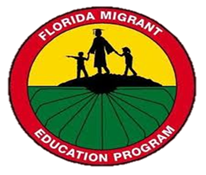 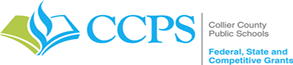 Spring Migrant Senior EventIHS MIGRANT CENTER2/14/24 11:15-2:00Goal: To inform and prepare college bound migrant seniors for life after high school.11:15-12:00 Lunch12:00-12:30 Maria Plata, IHS Migrant Alumni The truth about leaving home and starting a new journey 12:35-1:05 Nay Arias, FGCU, Sr. Director, First Year Experience You are the first….1:10-1:40 Dr. Rosado, Director of Clinical Research for the FSU Center for Child Stress and HealthHow to adjust to a new environment1:45-2:00 Q & A with presenters